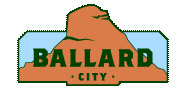 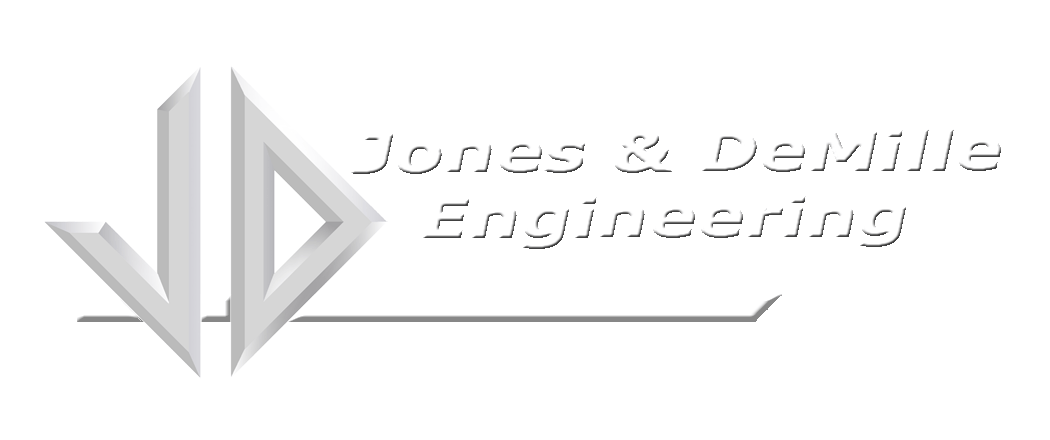 1. Where have you observed flooding in your area? Please provide your name, contact information and the approximate location of flooding observed Name: Phone:Address: Location of Flooding:2. Approximately how many years have you lived in this area? 3. How severe were the stormwater drainage or flooding problems observed at this address?   No stormwater drainage or flooding problems have been observed   MINOR (nuisance issues such as small areas of ponding in streets or on private property)   MAJOR (significant areas of street ponding or flooding to buildings or homes) 4. Which of the following stormwater drainage or flooding concerns have you observed at or near this address? How often?   Flooding of residence or business   Rarely (less than once a year)   Occasionally (once a year)   Frequently (several times a year) Water ponding in roadway or street impeding vehicular traffic   Rarely (less than once a year)   Occasionally (once a year)   Frequently (several times a year) Stormwater flowing out of manhole(s)   Rarely (less than once a year)   Occasionally (once a year)   Frequently (several times a year) Culverts or inlets obstructed by debris   Rarely (less than once a year)   Occasionally (once a year)   Frequently (several times a year) Other stormwater or nuisance flooding concerns not listed above   Rarely (less than once a year)   Occasionally (once a year)   Frequently (several times a year) If 'other', please describe the stormwater or flooding concerns: 5. Do you have documentation of stormwater drainage problems, flooding problems, or property damage (e.g., photos, insurance claims, damage assessments, etc.)?  Yes      No 6. If you answered "Yes" to Question 5, are you willing to share this information with the City?  Yes      No If yes, please provide your contact information (phone or email): 7. Please provide any additional information that may be useful regarding stormwater drainage or flooding concerns in your area (e.g., details on flooding depth or extent, dates of occurrence, damages, other concerns, etc.).BallardCity 435.722.7934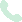 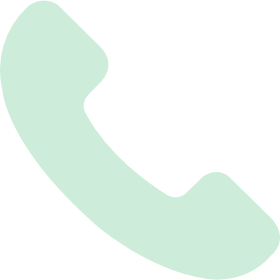  435.722.7934 babercrommbie@ballardcity.org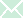 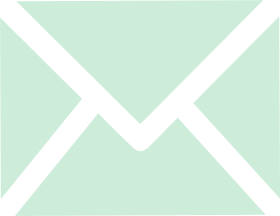  babercrommbie@ballardcity.org 1723 S. 1500 E. 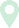 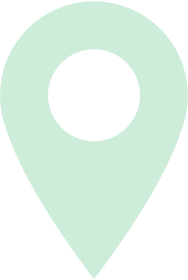       Ballard, UT 84066 1723 S. 1500 E.       Ballard, UT 84066DEAR BALLARD CITY RESIDENT, DEAR BALLARD CITY RESIDENT, Ballard City is embarking on funding to manage storm water problems. The City will use these funds to complete numerous public projects related to flood control, storm drain system upgrades, water quality and stream rehabilitation. As a resident, you may be aware of drainage problems in your area or other areas of the City. Your assistance to identify drainage problems will aid the City in prioritizing future drainage projects. The Ballard City Engineering Storm Water Study is currently being completed. This project involves the analysis of various storm drainage networks across the City to identify deficiencies, drainage, and flooding problems. Information collected from this survey will help the City identify and prioritize future stormwater drainage improvements.Have you observed flooding on your property or elsewhere in the City of Ballard? Has flooding caused damage to your home or other property? If so, here is an opportunity to let the City know about your drainage issues.Please take time to complete this brief survey. Any information you can provide will be useful. Thank you, Ballard City Mayor AbercrombieBallard City is embarking on funding to manage storm water problems. The City will use these funds to complete numerous public projects related to flood control, storm drain system upgrades, water quality and stream rehabilitation. As a resident, you may be aware of drainage problems in your area or other areas of the City. Your assistance to identify drainage problems will aid the City in prioritizing future drainage projects. The Ballard City Engineering Storm Water Study is currently being completed. This project involves the analysis of various storm drainage networks across the City to identify deficiencies, drainage, and flooding problems. Information collected from this survey will help the City identify and prioritize future stormwater drainage improvements.Have you observed flooding on your property or elsewhere in the City of Ballard? Has flooding caused damage to your home or other property? If so, here is an opportunity to let the City know about your drainage issues.Please take time to complete this brief survey. Any information you can provide will be useful. Thank you, Ballard City Mayor AbercrombieBallardCityBallardCity